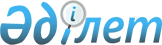 Об организации и финансировании общественных работ в городе Актау на 2014 годПостановление Актауского городского акимата Мангистауской области от 06 января 2014 года № 1. Зарегистрировано Департаментом юстиции Мангистауской области 15 января 2014 года № 2342      Примечание РЦПИ.

      В тексте документа сохранена пунктуация и орфография оригинала.      В соответствии с Законом Республики Казахстан от 23 января 2001 года «О занятости населения» и на основании Правил организации и финансирования общественных работ, утвержденными постановлением Правительства Республики Казахстан от 19 июня 2001 года «О мерах по реализации Закона Республики Казахстан от 23 января 2001 года «О занятости населения», акимат города ПОСТАНОВЛЯЕТ:



      1. Утвердить Перечень организаций, в которых будут проводиться общественные работы в 2014 году, виды и объемы работ, согласно приложения.

      В Перечень включаются предприятия и организации, подавшие в государственное учреждение «Актауский городской отдел занятости и социальных программ» (далее-Отдел) заявки на организацию общественных работ, не требующих предварительной профессиональной подготовки работника и имеющих социально-полезную направленность, в пределах средств, выделенных на данные цели на соответствующий финансовый год.



      2. Оплата труда граждан привлеченных к общественной работе установить в размере не менее 1,5 минимальной заработной платы установленной Законом Республики Казахстан от 3 декабря 2013 года «О республиканском бюджете на 2014-2016 годы».



      3. Оплату труда граждан, участвующих в общественных работах, производить из средств местного бюджета согласно индивидуального трудового договора в зависимости от количества, качества и сложности выполняемой работы.

      Организации за счет собственных средств вправе устанавливать безработным дополнительные надбавки за фактически выполненную работу.



      4. Руководителю Отдела (Хайрлиева Г.Н.):



      1) обеспечить направление безработных граждан на участие в общественных работах;



      2) после государственной регистрации в Департаменте юстиции Мангистауской области обеспечить опубликование настоящего постановления акимата города на интернет-ресурсе.



      5. Контроль за исполнением настоящего постановления возложить на заместителя акима города Елтизарова Р.Т.



      6. Настоящее постановление вступает в силу со дня государственной регистрации в Департаменте юстиции Мангистауской области и вводится в действие по истечении десяти календарных дней после дня его первого официального опубликования.

      Сноска. Пункт 6 с изменениями, внесенными постановлением акимата города Актау Мангистауской области от 26.05.2014 № 757. 

 

       Аким города                             Е. Жанбыршин

 

       СОГЛАСОВАНО:      Руководитель государственного

      учреждения "Актауский городской

      отдел занятости и социальных программ"

      Хайрлиева Г.Н.

      06 января 2014 год      Руководитель государственного

      учреждения "Актауский городской

      отдел экономики и бюджетного планирования"

      Ким А.Н.

      06 января 2014 год

 

 

Приложение

к постановлению акимата города Актау

от 06 января 2014 года № 1

  Перечень организаций, в которых будут проводиться общественные работы в 2014 году, виды и объемы работ.      Сноска. Приложение в редакции постановления акимата города Актау Мангистауской области от 26.05.2014 № 757

 
					© 2012. РГП на ПХВ «Институт законодательства и правовой информации Республики Казахстан» Министерства юстиции Республики Казахстан
				№Наименование организацииСпрос на общес-

твен-

ные рабо-

тыПредложение на общес-

твен-

ные работыВиды обществен-

ных работОбъемы и конкретные условия общественных работ Размеры оплаты труда участ-

ников ( в размере 1,5 мини-

мальной зара-

ботной платы (тенге) Источ-

ник их финан-

сиро-

вания123456781Государственное учреждение "Налоговое управление по городу Актау Налогового департамента по Мангистауской области Налогового комитета Министерства финансов Республики Казахстан"3535Агенты по разноске уведомле-

нийДо 10 000 уведомлений в месяц29949Мест-

ный бюджет2Государственное учреждение "Управление внутренних дел города Актау"2020Смотритель закреплен-

ной территории по охране обществен-

ного порядка20 участковых пунктов полиции29949Мест-

ный бюджет2Государственное учреждение "Управление внутренних дел города Актау"55Уборщик помещенияУборка 20 участковых пунктов полиции29949Местн-

ый бюджет3Государственное учреждение "Департамент внутренних дел Мангистауской области"44Помощник специалис-

та, техничес-

кая работа Помощь в работе с текущим документами, сбор и регистрация до 250 документов в месяц, сдача дел в архив и другие работы29949Мест-

ный бюджет4Государственное учреждение "Центр адаптации и интеграции оралманов Департамента внутренних дел Мангистауской области (город Актау)"22Помощник специалис-

та, техничес-

кая работа Помощь в работе с текущим документами, сбор и регистрация до 250 документов в месяц, сдача дел в архив и другие работы29949Мест-

ный бюджет123456785Государственное учреждение "Управление по делам обороны города Актау"2525КурьерДо 3000 повесток в месяц29949Мест-

ный бюджет6Государственное учреждение "Департамент юстиции Мангистауской области"3030Помощник специалис-

та, техничес-

кая работа Помощь в работе с текущим документами, сбор и регистрация до 250 документов в месяц, сдача дел в архив и другие работы29949Мест-

ный бюджет7Государственное учреждение "Департамент по контролю и социальной защите по Мангистауской области Комитета по контролю и социальной защите Министерства труда и социальной защиты населения Республики Казахстан"44Помощник специалис-

та, техничес-

кая работа Помощь в работе с текущим документами, сбор и регистрация до 250 документов в месяц, сдача дел в архив и другие работы29949Мест-

ный бюджет8Государственное учреждение "Департамент по чрезвычайным ситуациям Мангистауской области Министерства по чрезвычайным ситуациям Республики Казахстан"11КурьерДоставка до 100 срочной документации в месяц29949Мест-

ный бюджет9Государственное учреждение "Мангистауский областной филиал Государственного центра по выплате пенсии"66Помощник специалис-

та, техничес-

кая работа Помощь в работе с текущим документами, сбор и регистрация до 250 документов в месяц, сдача дел в архив и другие работы29949Мест-

ный бюджет10Государственное учреждение "Управление энергетики и жилищно-коммуналь-

ного хозяйства Мангистауской области"22Помощник специалис-

та, техничес-

кая работа Помощь в работе с текущим документами, сбор и регистрация до 250 документов в месяц, сдача дел в архив и другие работы29949Мест-

ный бюджет11Государственное учреждение "Мангистауская областная территориальная инспекция лесного и охотничего хозяйства"22Помощник специалис-

та, техничес-

кая работа Помощь в работе с текущим документами, сбор и регистрация до 250 документов в месяц, сдача дел в архив и другие работы29949Мест-

ный бюджет1234567812Государственное учреждение "Межрегиональная инспекция Агентства Республики Казахстан по защите конкуренции (антимонопольное агентство) по Атырауской и Мангистауской областям"22Помощник специалис-

та, техничес-

кая работа Помощь в работе с текущим документами, сбор и регистрация до 250 документов в месяц, сдача дел в архив и другие работы29949Мест-

ный бюджет13Государственное учреждение "Управление Агентства Республики Казахстан по делам государственной службы по Мангистауской области"11Помощник специалис-

та, техничес-

кая работа Помощь в работе с текущим документами, сбор и регистрация до 250 документов в месяц, сдача дел в архив и другие работы29949Мест-

ный бюджет14Государственное учреждение "Управление культуры и развития языков Мангистауской области"22Помощник специалис-

та, техничес-

кая работа Помощь в работе с текущим документами, сбор и регистрация до 250 документов в месяц, сдача дел в архив и другие работы29949Мест-

ный бюджет15Государственное учреждение "Детский приют управления образования Мангистауской области"11КурьерДоставка до 100 срочной документации в месяц29949Мест-

ный бюджет16Мангистауский областной филиал общественного объединения "Партия "Нур Отан"22КурьерДоставка до 100 срочной документации в месяц29949Мест-

ный бюджет17Государственное учреждение "Аппарат акима Мангистауской области"44Помощник специалис-

та, техническая работа Помощь в работе с текущим документами, сбор и регистрация до 250 документов в месяц, сдача дел в архив и другие работы29949Мест-

ный бюджет18Актауский городской филиал общественного объединения "Партия "Нур Отан"44КурьерДоставка до 100 срочной документации в месяц29949Мест-

ный бюджет19Государственное учреждение "Аппарат акима города Актау"55Помощник специалис-

та, техничес-

кая работа Помощь в работе с текущим документами, сбор и регистрация до 250 документов в месяц, сдача дел в архив и другие работы29949Мест-

ный бюджет20Государственное учреждение "Аппарат акима села Умирзак"11КурьерДоставка до 100 срочной документации в месяц29949Мест-

ный бюджет1234567821Государственное учреждение "Актауский городской отдел земельных отношении"44Помощник специалис-

та, техничес-

кая работа Помощь в работе с текущим документами, сбор и регистрация до 250 документов в месяц, сдача дел в архив и другие работы29949Мест-

ный бюджет22Государственное учреждение "Актауский городской отдел экономики и бюджетного планирования "22Помощник специалис-

та, техничес-

кая работа Помощь в работе с текущим документами, сбор и регистрация до 250 документов в месяц, сдача дел в архив и другие работы29949Мест-

ный бюджет23Государственное учреждение "Актауский городской отдел финансов "22Помощник специалис-

та, техничес-

кая работа Помощь в работе с текущим документами, сбор и регистрация до 250 документов в месяц, сдача дел в архив и другие работы29949Мест-

ный бюджет24Государственное учреждение "Актауский городской отдел жилищно-коммуналь-

ного хозяйства"22Помощник специалис-

та, техничес-

кая работа Помощь в работе с текущим документами, сбор и регистрация до 250 документов в месяц, сдача дел в архив и другие работы29949Мест-

ный бюджет25Государственное учреждение "Актауский городской отдел занятости и социальных программ"1515Помощник специалис-

та, техничес-

кая работа Помощь в работе с текущим документами, сбор и регистрация до 250 документов в месяц, сдача дел в архив и другие работы29949Мест-

ный бюджет26Государственное учреждение "Актауский городской отдел внутренней политики"33Помощник специалис-

та, техничес-

кая работа Помощь в работе с текущим документами, сбор и регистрация до 250 документов в месяц, сдача дел в архив и другие работы29949Мест-

ный бюджет27Государственное учреждение "Актауский городской отдел архитектуры и градостроительства"44Помощник специалис-

та, техничес-

кая работа Помощь в работе с текущим документами, сбор и регистрация до 250 документов в месяц, сдача дел в архив и другие работы29949Мест-

ный бюджет1234567828Государственное учреждение "Актауский городской отдел физической культуры и спорта"11Помощник специалис-

та, техничес-

кая работа Помощь в работе с текущим документами, сбор и регистрация до 250 документов в месяц, сдача дел в архив и другие работы29949Мест-

ный бюджет29Государственное учреждение "Актауский городской отдел образования "22Помощник специалис-

та, техничес-

кая работа Помощь в работе с текущим документами, сбор и регистрация до 250 документов в месяц, сдача дел в архив и другие работы29949Мест-

ный бюджет30Государственное учреждение "Актауский городской отдел культуры и развития языков"11Помощник специалис-

та, техничес-

кая работа Помощь в работе с текущим документами, сбор и регистрация до 250 документов в месяц, сдача дел в архив и другие работы29949Мест-

ный бюджет31Государственное учреждение "Специализирован-

ная природоохранная прокуратура Мангистауской области"22КурьерДоставка до 100 срочной документации в месяц29949Мест-

ный бюджет32Государственное учреждение "Управление комитета по правовой статистике и специальным учетам Генеральной прокуратуры Республики Казахстан по Мангистауской области"44КурьерДоставка до 100 срочной документации в месяц29949Мест-

ный бюджет33Государственное учреждение "Военный суд Актауского гарнизона"22КурьерДоставка до 100 срочной документации в месяц29949Мест-

ный бюджет34Государственное учреждение"Суд №2 города Актау Мангистауской области"66Помощник специалис-

та, техничес-

кая работа Помощь в работе с текущим документами, сбор и регистрация до 250 документов в месяц, сдача дел в архив и другие работы29949Мест-

ный бюджет35Государственное учреждение "Департамент по исполнению судебных актов Мангистауской области"55КурьерДоставка до 100 срочной документации в месяц29949Мест-

ный бюджет1234567836Государственное учреждение "Канцелярия Мангистауского областного суда Департамента по обеспечению деятельности судов при Верховном суде Республики Казахстан (аппарата Верховного суда Республики Казахстан)"66КурьерДоставка до 100 срочной документации в месяц29949Мест-

ный бюджет37Государственное учреждение "Специализирован-

ный межрайонный экономический суд Мангистауской области"55КурьерДоставка до 100 срочной документации в месяц29949Мест-

ный бюджет38Государственное учреждение "Прокуратура города Актау"66КурьерДоставка до 100 срочной документации в месяц29949Мест-

ный бюджет39Государственное учреждение "Специализирован-

ный административный суд города Актау"44КурьерДоставка до 100 срочной документации в месяц29949Мест-

ный бюджет40Государственное учреждение "Актауский городской отдел предприниматель-

ства, сельского хозяйства и ветеринарии"22КурьерДоставка до 100 срочной документации в месяц29949Мест-

ный бюджет41Государственное коммунальное предприятие "Каспий жылу, су арнасы"33Помощник специалис-

та, техничес-

кая работа Помощь в работе с текущим документами, сбор и регистрация до 250 документов в месяц, сдача дел в архив и другие работы29949Мест-

ный бюджет42Мангистауское областное правление общественного объединения "Казахское общество слепых"22Помощник специалис-

та, техничес-

кая работа Помощь специалисту в заведении документов в компьютер29949Мест-

ный бюджет1234567843Общественное объединение "Верю в тебя"22Помощник специалис-

та, техничес-

кая работа Помощь специалисту по уходу за детьми с ограниченными возможностями29949Мест-

ный бюджет44Государственное учреждение "Управление труда Мангистауской области"22Помощник специалис-

та, техничес-

кая работа Помощь в работе с текущим документами, сбор и регистрация до 250 документов в месяц, сдача дел в архив и другие работы29949Мест-

ный бюджет45Государственное учреждение "Специализирован-

ный межрайонный уголовный суд Мангистауской области"11Помощник специалис-

та, техничес-

кая работа Помощь в работе с текущим документами, сбор и регистрация до 250 документов в месяц, сдача дел в архив и другие работы29949Мест-

ный бюджет46Государственное учреждение "Актауский городской отдел пассажирского транспорта и автомобильных дорог"11Помощник специалис-

та, техничес-

кая работа Помощь в работе с текущим документами, сбор и регистрация до 250 документов в месяц, сдача дел в архив и другие работы29949Мест-

ный бюджет47Государственное учреждение "Актауский городской отдел строительства"11Помощник специалис-

та, техничес-

кая работа Помощь в работе с текущим документами, сбор и регистрация до 250 документов в месяц, сдача дел в архив и другие работы29949Мест-

ный бюджет48Государственное учреждение "Мангистауская областная прокуратура"55Помощник специалис-

та, техничес-

кая работа Помощь в работе с текущим документами, сбор и регистрация до 250 документов в месяц, сдача дел в архив и другие работы29949Мест-

ный бюджет1234567849Государственное учреждение "Служба пожаротушения и аварийно-спасательных работ" Департамента по чрезвычайным ситуациям Мангистауской области Министерства по чрезвычайным ситуациям Республики Казахстан"22Помощник специалис-

та, техническ-

ая работа Помощь в работе с текущим документами, сбор и регистрация до 250 документов в месяц, сдача дел в архив и другие работы29949Мест-

ный бюджет50Государственное учреждение "Управление по вопросам молодежной политики Мангистауской области" 33Помощник специалис-

та, техничес-

кая работа Помощь в работе с текущим документами, сбор и регистрация до 250 документов в месяц, сдача дел в архив и другие работы29949Мест-

ный бюджет51Государственное учреждение "Водно-спасатель-

ная служба департамента по Чрезвычайным ситуациям Мангистауской области" 22Помощник специалис-

та, техничес-

кая работа Помощь в работе с текущим документами, сбор и регистрация до 250 документов в месяц, сдача дел в архив и другие работы29949Мест-

ный бюджет52Фонд "Рада - Актау" 1010Помощник специалис-

та, техничес-

кая работа Помощь в работе с текущим документами, сбор и регистрация до 250 документов в месяц, сдача дел в архив и другие работы29949Мест-

ный бюджетВсего270270